Planning a Funeral / Memorial ServiceWhile we feel alone during a time of death and dying, we are always surrounded by the love of God made known to us in Jesus Christ and Christ’s body here on earth, the people of God. God’s peace be with you during time of blessing and times of grief.A number of choices will need to be made beyond that of burial, cremation, and organ donation before the service can be planned. They include:-Will the body be buried, cremated or donated? -Does the deceased have a burial plot? If not, a funeral director, or the Roxbury Cemetery Sexton, can assist you with the purchase of a grave. -Will the service be a funeral or memorial service? Funeral services have the casket or urn present in the service; memorial services take place after burial or cremation. -Will the burial, scattering or inurnment be a continuation of the worship service or take place before or at an extended time after the service? -Will there be a reception following the worship or committal service, and where will it be heldThe funeral or memorial service is ordinarily held in the church, or the funeral home. This space is familiar, designed for worship and is rich with the symbols of our faith. It may be held on any day of the week, and should be planned for a time that will meet not only the needs of the family, but also enable the participation of other members of the church family and wider community.  In place of a church or funeral home service, an extended Graveside Service can be held.Basic Funeral / Memorial Service OutlinePrelude Music		Words of Welcome – announce reception locationCall to Worship*Hymn Prayer of Invocation ending with Lord’s Prayer (trespasses)Scripture ReadingsSolo A Time of Remembrance Brief Meditation by MinisterPrayer *Hymn (optional*Words of CommendationBenedictionRecessional(Burial)Reception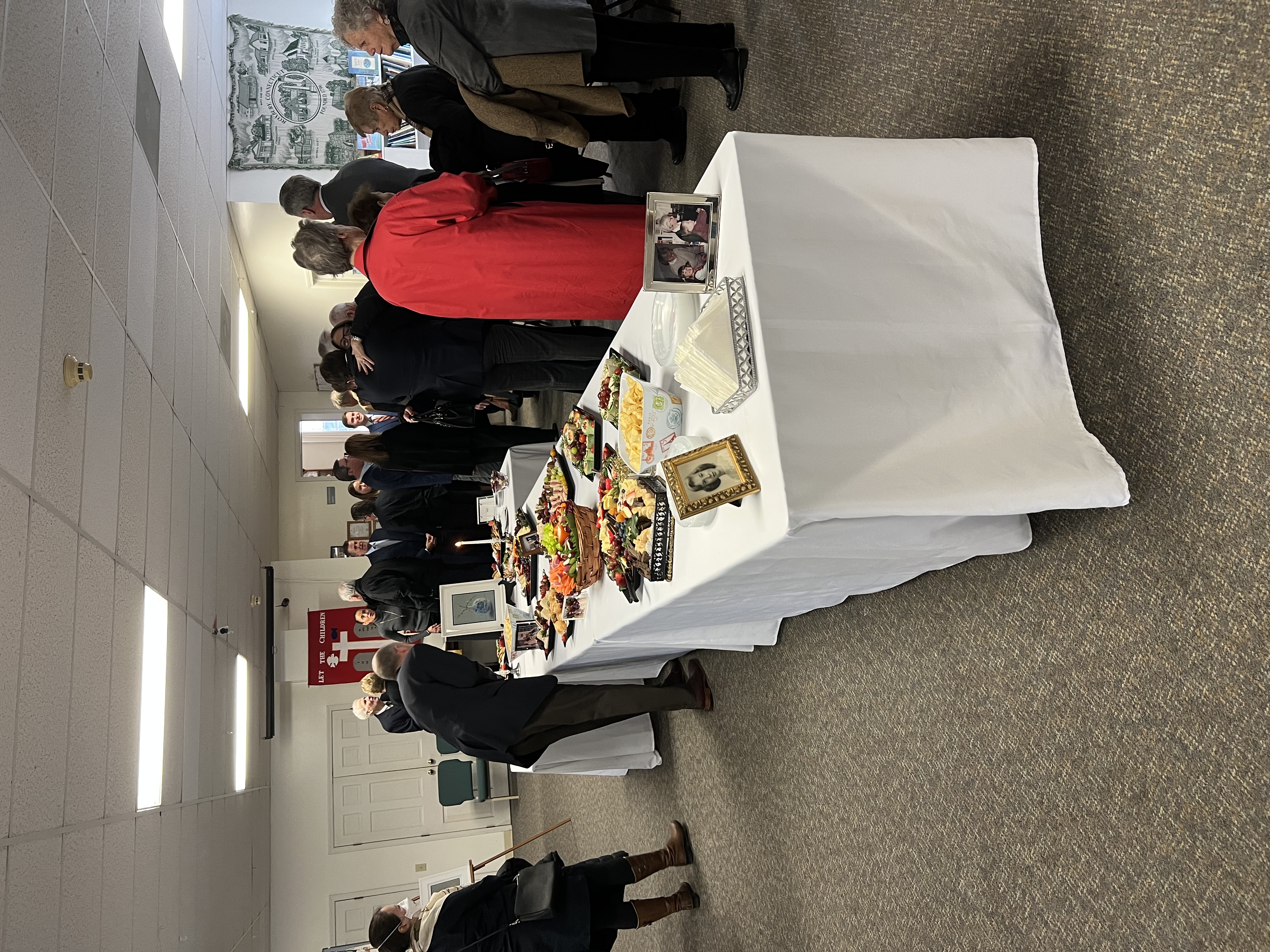 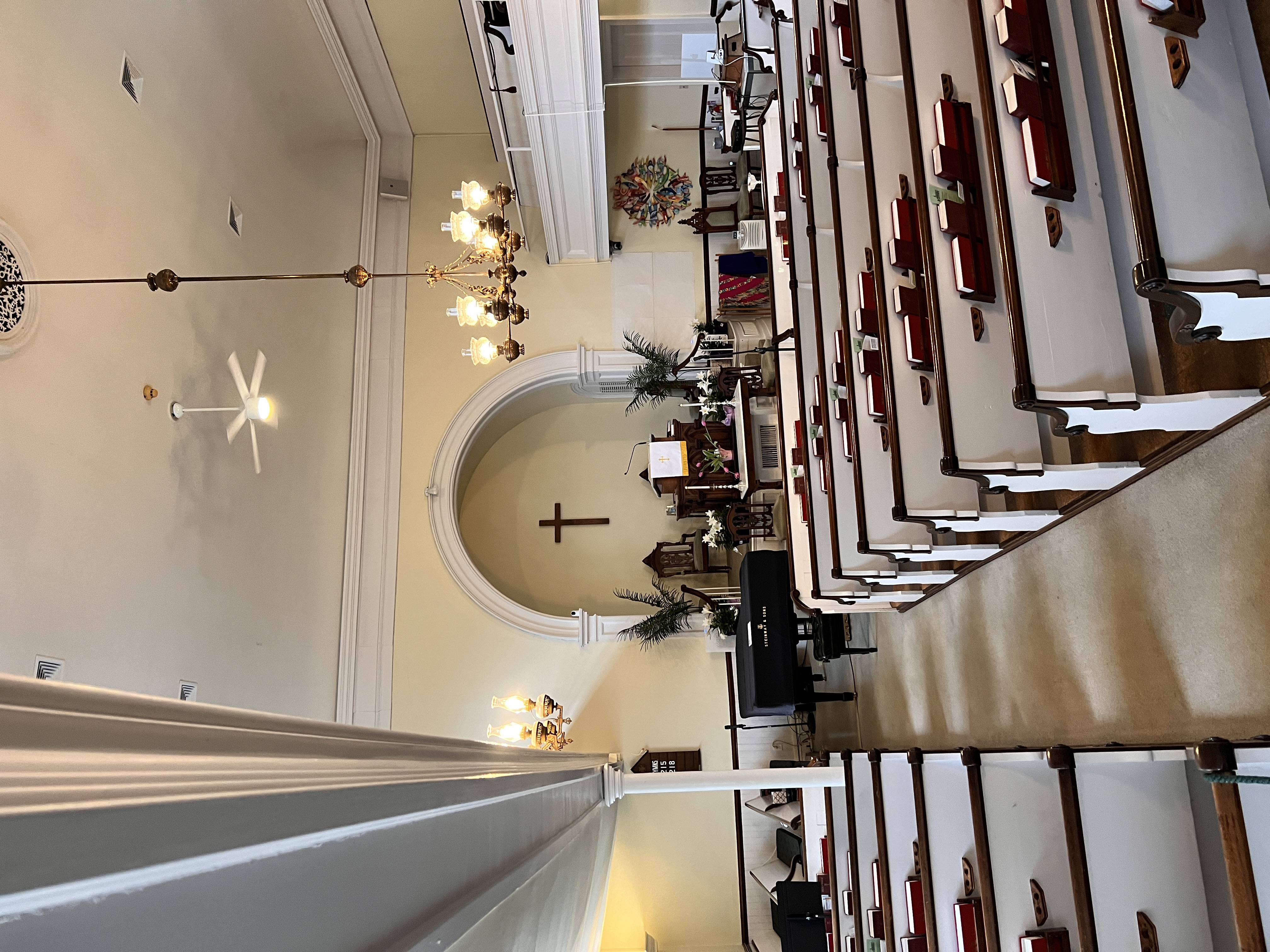 Church FeesMeetinghouse (Sanctuary)  	Financial supporting members: 	$0	Others:				$200Clergy:					$300Organist: (no outside organists)		$200Fellowship Hall for reception: 		$200  for space onlyReceptions in Hall: It is expected that the family will provide the food and refreshments for a reception as well as clean-up of the Kitchen and hall afterwards. We can give you a list of caterers if needed. We have a reception committee who will provide coffee, tea, and punch, and set out the food brought in.							June 2023ROXBURY CONGREGATIONAL CHURCHA Congregation in the United Church of Christ24 Church Street, Roxbury, Connecticut  06783860-355-1978      info@roxburychurch.org    www.roxburychurch.org    The Reverend David F. Peters, Ministerdavid@roxburychurch.orgSandra Kleisner, Minister of Musicsandy@roxburychurch.org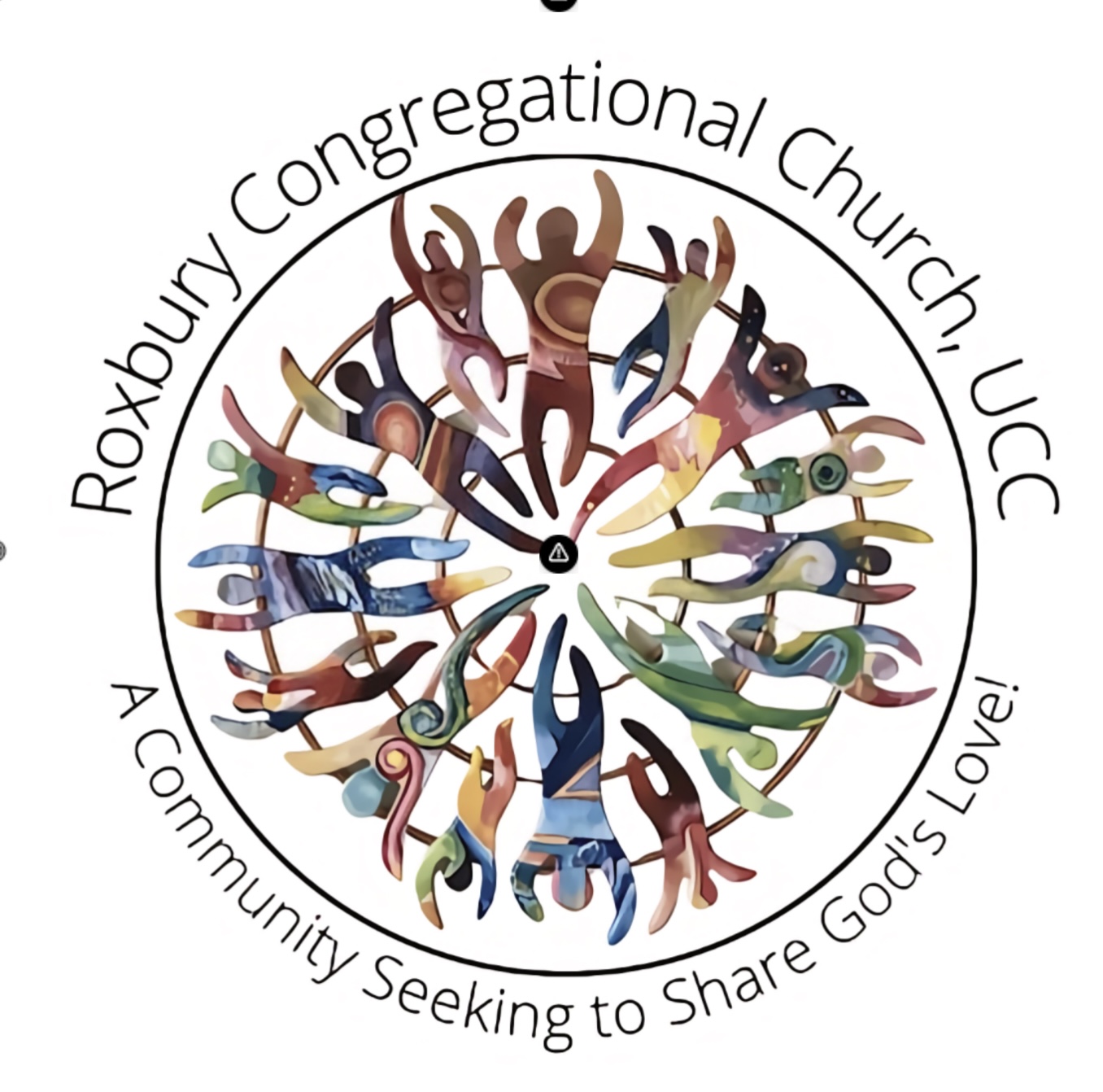 A Guide for Funeral and Memorial ServicesYou may be reading this Guide because you have recently had a loved one pass away or are considering the options for you or others at the time of dying.Please know that the Roxbury Church stands with you in love, support and guidance during these times. Our Minister and members of the congregation consider it a privilege to be present with you. We hope that this guide might answer some of the questions you may have as well as offer some options to consider. Please feel free to contact our Minister at the Church Office for more information.